             	            May/June 2022 Holiday ProgrammeThe booking deadline is Friday 13th May - Don’t miss it!Please send your completed form to wapridgewood@yahoo.co.uk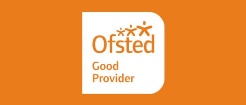 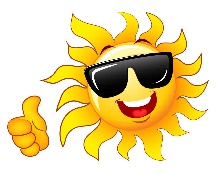 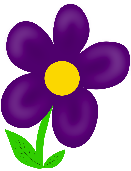 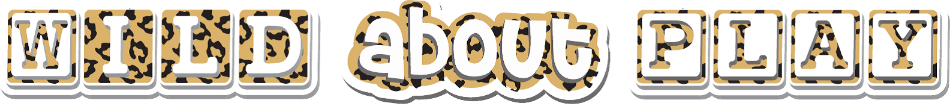 www.wildaboutplayridgewood.co.ukwww.wildaboutplayridgewood.co.ukwww.wildaboutplayridgewood.co.ukMayMon 30th  Tues 31st Weds 1st June Thurs 2nd Fri 3rd Open 8am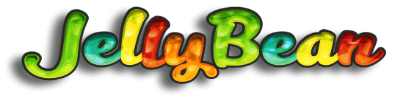 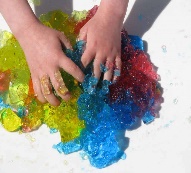                           Play 	                           Creative Challenges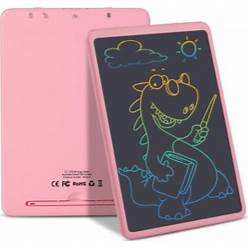 Card Games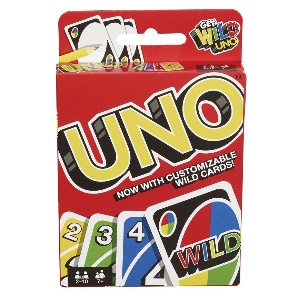 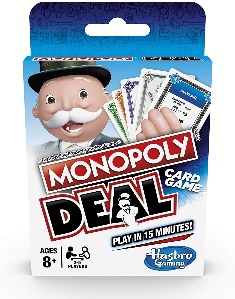 Club ClosedBank HolidayClub ClosedBank Holiday9:30am 10:30amCoding for Kids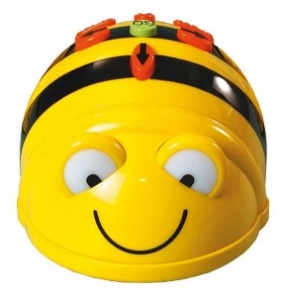 Creative ChallengesCard GamesHolidays, Activities & Food Programme (HAF)We may be able to offer you some free sessions if you are on benefit related free school meals or if you child has additional needsChildren’s Mental HealthWe are planning a new ‘Worries’ board, mental health advice displays & sharing website links with our children – some of whom are experiencing difficulties such as anxiety or negative thought patterns.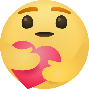 Please do reach out to us should you need signposting to these websites or if you need a friendly face to face about any issues you are experiencing with your child’s mental health – we will be happy to run a few workshops to help.Guide to Managing Anxiety –successfullymanaginganxiety informationfor adultandcarers_611.pdf (southglos.gov.uk)12:00pmCoding for KidsCreative Challenges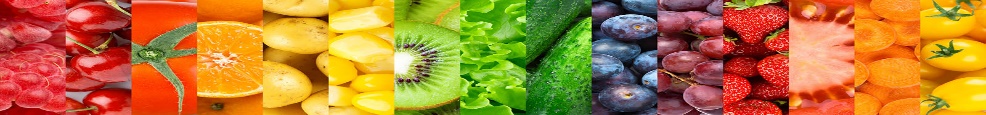 Children’s Mental HealthWe are planning a new ‘Worries’ board, mental health advice displays & sharing website links with our children – some of whom are experiencing difficulties such as anxiety or negative thought patterns.Please do reach out to us should you need signposting to these websites or if you need a friendly face to face about any issues you are experiencing with your child’s mental health – we will be happy to run a few workshops to help.Guide to Managing Anxiety –successfullymanaginganxiety informationfor adultandcarers_611.pdf (southglos.gov.uk)12:00pmParachute Games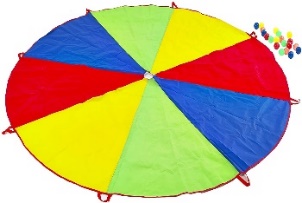 Yoga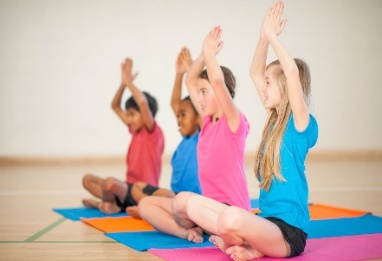 Skipping Fun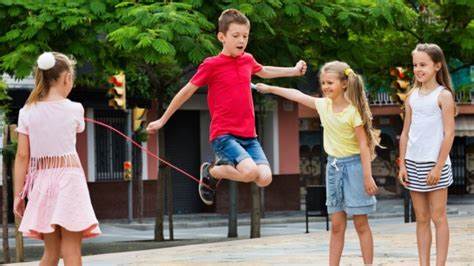 You can find healthier swaps for next time you shop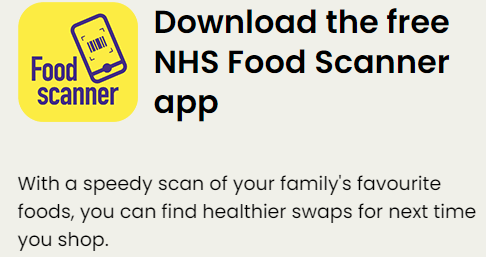 Children’s Mental HealthWe are planning a new ‘Worries’ board, mental health advice displays & sharing website links with our children – some of whom are experiencing difficulties such as anxiety or negative thought patterns.Please do reach out to us should you need signposting to these websites or if you need a friendly face to face about any issues you are experiencing with your child’s mental health – we will be happy to run a few workshops to help.Guide to Managing Anxiety –successfullymanaginganxiety informationfor adultandcarers_611.pdf (southglos.gov.uk)1:00pmParachute GamesYogaSkipping FunYou can find healthier swaps for next time you shopChildren’s Mental HealthWe are planning a new ‘Worries’ board, mental health advice displays & sharing website links with our children – some of whom are experiencing difficulties such as anxiety or negative thought patterns.Please do reach out to us should you need signposting to these websites or if you need a friendly face to face about any issues you are experiencing with your child’s mental health – we will be happy to run a few workshops to help.Guide to Managing Anxiety –successfullymanaginganxiety informationfor adultandcarers_611.pdf (southglos.gov.uk)2:30pmFruit Salad Bowl Making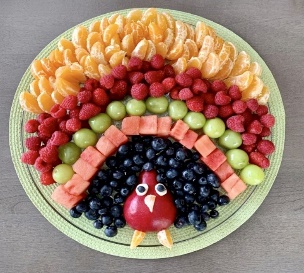 Balloon Tennis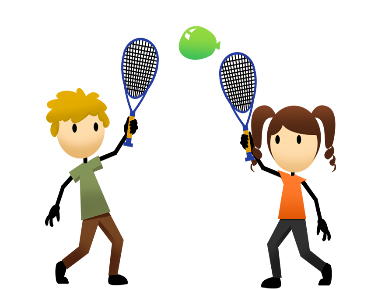 Skipping FunYou can find healthier swaps for next time you shopChildren’s Mental HealthWe are planning a new ‘Worries’ board, mental health advice displays & sharing website links with our children – some of whom are experiencing difficulties such as anxiety or negative thought patterns.Please do reach out to us should you need signposting to these websites or if you need a friendly face to face about any issues you are experiencing with your child’s mental health – we will be happy to run a few workshops to help.Guide to Managing Anxiety –successfullymanaginganxiety informationfor adultandcarers_611.pdf (southglos.gov.uk)4:00pmClose 6pmFruit Salad Bowl MakingBalloon TennisStress Balloon Making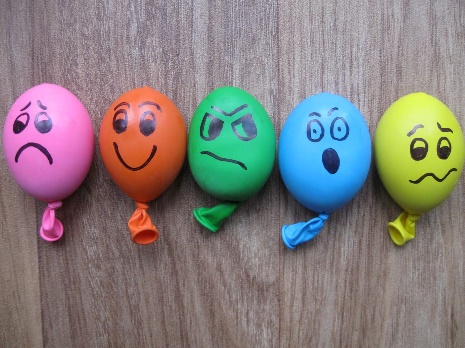 As part of our Healthy Eating, we are providing healthy meal choices for Holidays, Activities & Food Programme (HAF) funded children. Is your lunch box deemed healthy? …School food standards -  School Food PlanChildren’s Mental HealthWe are planning a new ‘Worries’ board, mental health advice displays & sharing website links with our children – some of whom are experiencing difficulties such as anxiety or negative thought patterns.Please do reach out to us should you need signposting to these websites or if you need a friendly face to face about any issues you are experiencing with your child’s mental health – we will be happy to run a few workshops to help.Guide to Managing Anxiety –successfullymanaginganxiety informationfor adultandcarers_611.pdf (southglos.gov.uk)  Texts only: Sian (Club Owner) 07531 344 549    The booking deadline is Friday 13th May - Don’t miss it!   Onsite Mobile (Staff team) Tel: 07784 48 10 32   Texts only: Sian (Club Owner) 07531 344 549    The booking deadline is Friday 13th May - Don’t miss it!   Onsite Mobile (Staff team) Tel: 07784 48 10 32   Texts only: Sian (Club Owner) 07531 344 549    The booking deadline is Friday 13th May - Don’t miss it!   Onsite Mobile (Staff team) Tel: 07784 48 10 32   Texts only: Sian (Club Owner) 07531 344 549    The booking deadline is Friday 13th May - Don’t miss it!   Onsite Mobile (Staff team) Tel: 07784 48 10 32   Texts only: Sian (Club Owner) 07531 344 549    The booking deadline is Friday 13th May - Don’t miss it!   Onsite Mobile (Staff team) Tel: 07784 48 10 32   Texts only: Sian (Club Owner) 07531 344 549    The booking deadline is Friday 13th May - Don’t miss it!   Onsite Mobile (Staff team) Tel: 07784 48 10 32  DatePlease tick your selected sessionsMorning Session(8am-1pm)£15.15Morning Session(8am-1pm)£15.15Afternoon Session (1pm-6pm)£15.15Afternoon Session (1pm-6pm)£15.15All Day Care(8am-6pm)£23.10All Day Care(8am-6pm)£23.10Mon 30th MayTues 31st Weds 1st JuneThurs 2nd  Thurs 2nd & Fri 3rd June - Club Closed – Bank HolidaysThurs 2nd & Fri 3rd June - Club Closed – Bank HolidaysThurs 2nd & Fri 3rd June - Club Closed – Bank HolidaysThurs 2nd & Fri 3rd June - Club Closed – Bank HolidaysThurs 2nd & Fri 3rd June - Club Closed – Bank HolidaysThurs 2nd & Fri 3rd June - Club Closed – Bank HolidaysThurs 2nd & Fri 3rd June - Club Closed – Bank HolidaysThurs 2nd & Fri 3rd June - Club Closed – Bank HolidaysThurs 2nd & Fri 3rd June - Club Closed – Bank HolidaysFri 3rd Thurs 2nd & Fri 3rd June - Club Closed – Bank HolidaysThurs 2nd & Fri 3rd June - Club Closed – Bank HolidaysThurs 2nd & Fri 3rd June - Club Closed – Bank HolidaysThurs 2nd & Fri 3rd June - Club Closed – Bank HolidaysThurs 2nd & Fri 3rd June - Club Closed – Bank HolidaysThurs 2nd & Fri 3rd June - Club Closed – Bank HolidaysThurs 2nd & Fri 3rd June - Club Closed – Bank HolidaysThurs 2nd & Fri 3rd June - Club Closed – Bank HolidaysThurs 2nd & Fri 3rd June - Club Closed – Bank HolidaysPlease note that trips are compulsory and there will not be an option of staying at Club.We welcome suggestions for competitively priced trips and visitors to continue to keep fees low.By booking certain dates, you are giving your consent for Wild About Play staff to take your child/children off Club premises, to the stated trip destination or take part in a particular activity by foot or by transport/public transport.Please note that trips are compulsory and there will not be an option of staying at Club.We welcome suggestions for competitively priced trips and visitors to continue to keep fees low.By booking certain dates, you are giving your consent for Wild About Play staff to take your child/children off Club premises, to the stated trip destination or take part in a particular activity by foot or by transport/public transport.Please note that trips are compulsory and there will not be an option of staying at Club.We welcome suggestions for competitively priced trips and visitors to continue to keep fees low.By booking certain dates, you are giving your consent for Wild About Play staff to take your child/children off Club premises, to the stated trip destination or take part in a particular activity by foot or by transport/public transport.Please note that trips are compulsory and there will not be an option of staying at Club.We welcome suggestions for competitively priced trips and visitors to continue to keep fees low.By booking certain dates, you are giving your consent for Wild About Play staff to take your child/children off Club premises, to the stated trip destination or take part in a particular activity by foot or by transport/public transport.Please note that trips are compulsory and there will not be an option of staying at Club.We welcome suggestions for competitively priced trips and visitors to continue to keep fees low.By booking certain dates, you are giving your consent for Wild About Play staff to take your child/children off Club premises, to the stated trip destination or take part in a particular activity by foot or by transport/public transport.Please note that trips are compulsory and there will not be an option of staying at Club.We welcome suggestions for competitively priced trips and visitors to continue to keep fees low.By booking certain dates, you are giving your consent for Wild About Play staff to take your child/children off Club premises, to the stated trip destination or take part in a particular activity by foot or by transport/public transport.Please note that trips are compulsory and there will not be an option of staying at Club.We welcome suggestions for competitively priced trips and visitors to continue to keep fees low.By booking certain dates, you are giving your consent for Wild About Play staff to take your child/children off Club premises, to the stated trip destination or take part in a particular activity by foot or by transport/public transport.Please note that trips are compulsory and there will not be an option of staying at Club.We welcome suggestions for competitively priced trips and visitors to continue to keep fees low.By booking certain dates, you are giving your consent for Wild About Play staff to take your child/children off Club premises, to the stated trip destination or take part in a particular activity by foot or by transport/public transport.Please note that trips are compulsory and there will not be an option of staying at Club.We welcome suggestions for competitively priced trips and visitors to continue to keep fees low.By booking certain dates, you are giving your consent for Wild About Play staff to take your child/children off Club premises, to the stated trip destination or take part in a particular activity by foot or by transport/public transport.Please note that trips are compulsory and there will not be an option of staying at Club.We welcome suggestions for competitively priced trips and visitors to continue to keep fees low.By booking certain dates, you are giving your consent for Wild About Play staff to take your child/children off Club premises, to the stated trip destination or take part in a particular activity by foot or by transport/public transport.Name/s of Children:Name/s of Children:Age/s during the May/June  Holidays:Age/s during the May/June  Holidays:Age/s during the May/June  Holidays:Name of parent/carer:Name of parent/carer:Telephone number:Telephone number:Telephone number:Are you requesting booked dates that are funded by the Holiday, Activities & Food programme?       If so, would your child like: A healthy packed lunch box containing fruit & veg, a cheese /   or ham      sandwich, a fruit yogurt/fromage frais, breadsticks and raisins,   , beans on toast     , cheese on toast     , jacket potato with cheese     and or beansAre you requesting booked dates that are funded by the Holiday, Activities & Food programme?       If so, would your child like: A healthy packed lunch box containing fruit & veg, a cheese /   or ham      sandwich, a fruit yogurt/fromage frais, breadsticks and raisins,   , beans on toast     , cheese on toast     , jacket potato with cheese     and or beansAre you requesting booked dates that are funded by the Holiday, Activities & Food programme?       If so, would your child like: A healthy packed lunch box containing fruit & veg, a cheese /   or ham      sandwich, a fruit yogurt/fromage frais, breadsticks and raisins,   , beans on toast     , cheese on toast     , jacket potato with cheese     and or beansAre you requesting booked dates that are funded by the Holiday, Activities & Food programme?       If so, would your child like: A healthy packed lunch box containing fruit & veg, a cheese /   or ham      sandwich, a fruit yogurt/fromage frais, breadsticks and raisins,   , beans on toast     , cheese on toast     , jacket potato with cheese     and or beansAre you requesting booked dates that are funded by the Holiday, Activities & Food programme?       If so, would your child like: A healthy packed lunch box containing fruit & veg, a cheese /   or ham      sandwich, a fruit yogurt/fromage frais, breadsticks and raisins,   , beans on toast     , cheese on toast     , jacket potato with cheese     and or beansAre you requesting booked dates that are funded by the Holiday, Activities & Food programme?       If so, would your child like: A healthy packed lunch box containing fruit & veg, a cheese /   or ham      sandwich, a fruit yogurt/fromage frais, breadsticks and raisins,   , beans on toast     , cheese on toast     , jacket potato with cheese     and or beansAre you requesting booked dates that are funded by the Holiday, Activities & Food programme?       If so, would your child like: A healthy packed lunch box containing fruit & veg, a cheese /   or ham      sandwich, a fruit yogurt/fromage frais, breadsticks and raisins,   , beans on toast     , cheese on toast     , jacket potato with cheese     and or beansAre you requesting booked dates that are funded by the Holiday, Activities & Food programme?       If so, would your child like: A healthy packed lunch box containing fruit & veg, a cheese /   or ham      sandwich, a fruit yogurt/fromage frais, breadsticks and raisins,   , beans on toast     , cheese on toast     , jacket potato with cheese     and or beansAre you requesting booked dates that are funded by the Holiday, Activities & Food programme?       If so, would your child like: A healthy packed lunch box containing fruit & veg, a cheese /   or ham      sandwich, a fruit yogurt/fromage frais, breadsticks and raisins,   , beans on toast     , cheese on toast     , jacket potato with cheese     and or beansAre you requesting booked dates that are funded by the Holiday, Activities & Food programme?       If so, would your child like: A healthy packed lunch box containing fruit & veg, a cheese /   or ham      sandwich, a fruit yogurt/fromage frais, breadsticks and raisins,   , beans on toast     , cheese on toast     , jacket potato with cheese     and or beansEmail address:Email address:School:School:School:Please circle payment type:Please circle payment type:BACSChildcare VouchersChildcare VouchersCash no longer acceptedCash no longer acceptedCash no longer acceptedCheques no longer acceptedCheques no longer acceptedSignature:Signature:Date:Date:Date: